СДАВАЙ НА ПЕРЕРАБОТКУ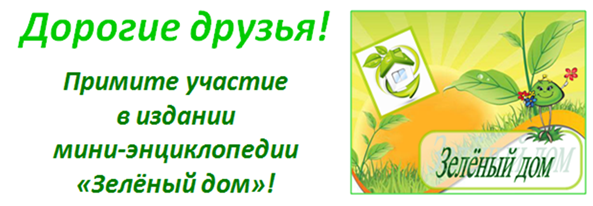 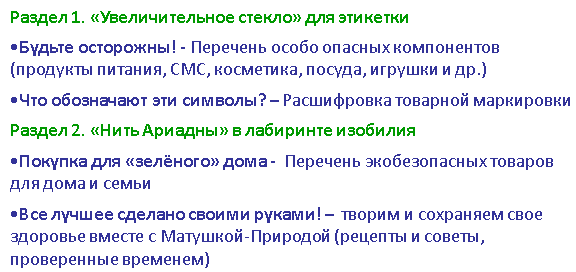 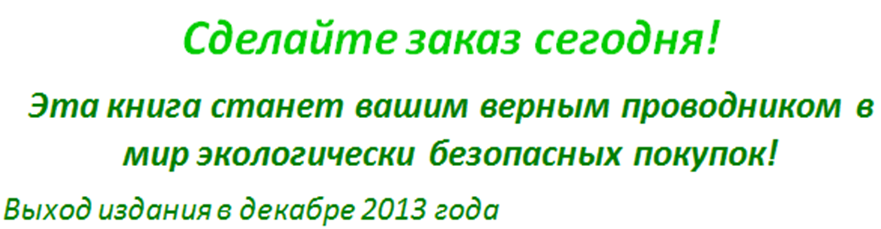 НАШИ КОНТАКТЫ:Авторы книги: Степанченко Юлия Викторовна - кандидат педагогических наук. «зелёный» лектор E-mail: yuls-ko@mail.ru тел. 89504296757 Спожакина Татьяна Васильевна – журналист. президент КРОМЭО «Зелёный кошелёк»  E-mail: vedotr@mail.ru, тел.  8-950-984-82-11, 8-923-304-82-11     КРОМЭО «Зелёный кошелёк»  www. greenpurse.ru660125 Красноярск, Светлогорская,  д. № 35 , оф. №. 223   тел/факс:  (391) 255-27-07ВОЗЬМИ В МАГАЗИНЭКОПАМЯТКА О ПЛАСТМАССЕ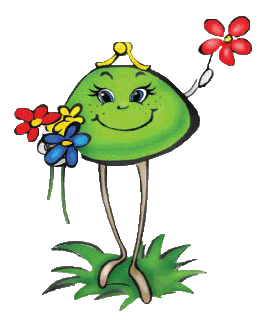 ЭТО НАДО ЗНАТЬ 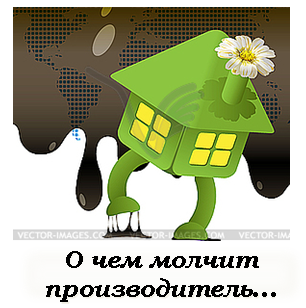 Помните!!! Безопасного пластика не существует!!!Помните!!! Безопасного пластика не существует!!!Главные правила использованияпластмассыОГРАНИЧЬТЕ МАКСМАЛЬНО СВОЙ КОНТАКТ С ЛЮБЫМ ПЛАСТИКОМ!!!ИСКЛЮЧИТЕ применение для детей (особенно младенцев!!!), контакт с горячим и спиртным, сжигание в быту ЛЮБЫХ пластиковых изделий 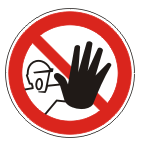 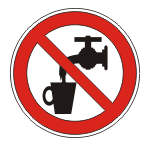 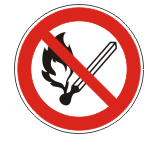 ПЕРЕКЛАДЫВАЙТЕ  продукты из пластиковой упаковки для дальнейшего хранения в экологически чистую посуду 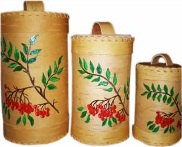 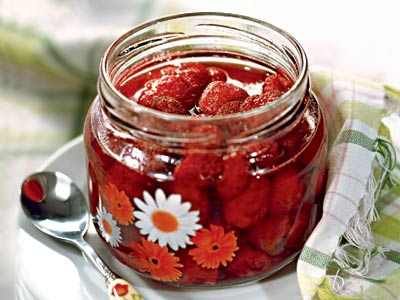 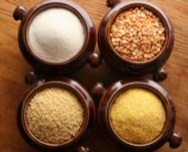 СДАВАЙТЕ использованные предметы на переработкуСПРАВКА: Ученые США, Японии и Великобритании призывают КАК МОЖНО БЫСТРЕЕ причислить пластик  к самым опасным – едким, огнеопасным, реактивным и токсичным отходам и  отказаться от его широкого применения. Доказано – пластмасса вредна ля здоровья человека - выделяет вредные испарения, распадается на микроскопические волокна, может попасть в легкие при вдыхании,  к тому же – плохо утилизируется (информация из онлайн-версии журнала Nature). ОТКАЗЫВАЙТЕСЬ ОТ ПЛАСТИКАВ ПОЛЬЗУ НАТУРАЛЬНЫХ МАТЕРИАЛОВ сохранаяющих ваше здоровье (бумага, древесина, солома, керамика, фарфор, стекло, природный камень и пр.)!!!